Media Release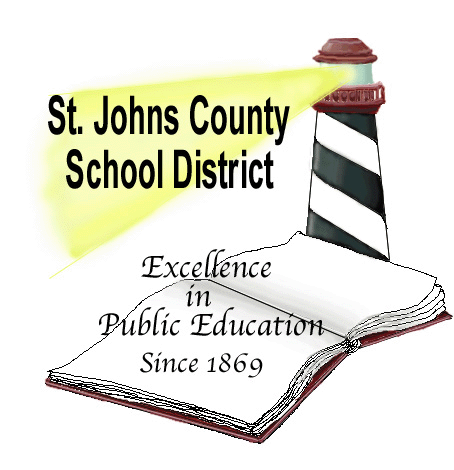 Joseph Joyner, Ed.D. SuperintendentChristina Langston, Director of Community RelationsPhone 904-547-7504 · Fax 904-547-7523www.stjohns.k12.fl.usMay 27, 2014The St. Johns County School District’s (SJCSD) bus routes for the 2014-2015 school year were approved by the School Board at its meeting on May 13. The routes are available online at http://www.stjohns.k12.fl.us/depts/transp/routes. Parents without access to computers may visit any of the county public library locations, and staff will assist them in locating the website. “By providing this information prior to the end of school, parents and caregivers are better able to plan and prepare,” said SJCSD Director of Transportation Joe Purvis. In early August, postcards will be sent home to the parents of all potential bus riders giving them the bus stop, times and bus number for their students. The Transportation Department will operate 166 bus routes and be transporting approximately 19,350 children twice a day when school starts on Monday, August 18. For additional questions or information, call the Transportation Department at 547-7810.# # #